Priloga št. 5 - KONTROLNA LISTA (pomoč prijavitelju pri pripravi prijave na javni razpis):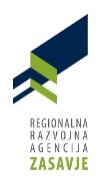 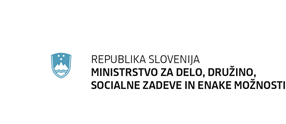 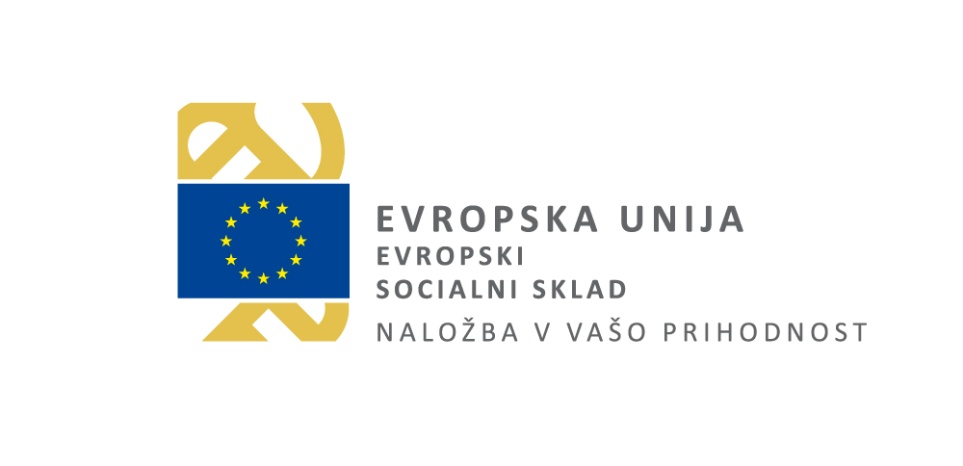 PriloženoObrazci in prilogeObrazec št. 1 - Prijavni obrazecObrazec št. 3 - Poročilo o opravljeni delovni praksi(neizpolnjeno samo podpisano in žigosano)Obrazec št. 4 - Zahtevek delodajalca za sofinanciranje kadrovskih štipendij (neizpolnjeno samo podpisano in žigosano)Obrazec št. 5 - Soglasje delodajalca za pridobitev podatkov iz javnih evidenc(izpolnjeno in žigosano)Priloga št. 1 - Vzorec pogodbe o sofinanciranju kadrovskih štipendij delodajalcu za šolsko/študijsko leto 2021/2022 (neizpolnjeno samo podpisano in žigosano)Priloga št. 2 - Poimenski seznam štipendistov z višino kadrovske štipendije in sofinanciranja za posameznega štipendista za šolsko/študijsko leto 2021/2022 (neizpolnjeno samo podpisano in žigosano)Za vsakega prijavljenega štipendista posebej je potrebno priložiti:Za vsakega prijavljenega štipendista posebej je potrebno priložiti:Priloga št. 3 - Vzorec pogodbe o kadrovskem štipendiranju za vsakega štipendista, ki ga vlagatelj prijavlja v sofinanciranje (podpisana in žigosana fotokopija oz. v  kolikor delodajalec na dan oddaje vloge s kadrovskim štipendistom še nima sklenjene pogodbe o štipendiranju, priloži njen vzorec neizpolnjen, žigosan in podpisan– izpolnjeno, žigosano in podpisano fotokopijo pogodbe pa najkasneje v roku 15  dni po prejemu pozitivne odločbe o izboru prijavitelja za sofinanciranje kadrovskih štipendij)Potrdilo o vpisu za šolsko/študijsko leto 2021/2022 (fotokopija za vsakega prijavljenega štipendista)Fotokopijo osebnega dokumenta in potrdilo o statusu rezidenta za daljši čas (RDČ) ali fotokopija osebnega dokumenta tudi njegovega zakonitega zastopnika in njegovo potrdilo o državljanstvu RS / EU (potrebno priložiti samo v primeru, da je štipendist tuji državljan)Obrazec št. 2 – Soglasje štipendista za pridobivanje in obdelavo osebnih podatkov (izpolnjen in podpisan s strani vsakega prijavljenega štipendista)Potrdilo o poravnanih davkih, prispevkih in drugih obveznih dajatvah(potrdilo ne sme biti starejše od 30 dni od dneva vložitve vloge na ta javni razpis)Potrdilo ZZZS (M-1) ali obrazec PODO-OPSVL (samo za s. p.-je), da ima delodajalec zaposleno najmanj 1 osebo za najmanj 12 mesecev pred oddajo vloge na JR 2021/22 Izpis iz evidence AJPES(S potrdila mora biti razvidno, da je od datuma vpisa delodajalca pri registrskem organu do oddaje vloge na ta javni razpis preteklo vsaj eno leto)Plačilo upravne takse (skupaj v višini 22,60 EUR) (Upravna taksa se v skladu s 6. točko tega javnega razpisa poravna na račun Ministrstva za finance pri Upravi Republike Slovenije za javna plačila, IBAN SI56 01100-1000315637 - Upravne takse za dokumente iz upravnih dejanj in drugo – državne, koda namena GOVT, sklic/referenca: SI11 26115-7111002-13020017.)(Prijavitelj lahko priloži potrdilo o plačilu upravne takse)Priloga št. 4 - Označba vloge (ovojnica)(Priloga je namenjena pravilni označbi ovojnice vloge v skladu z javnim razpisom.)